Orangentiramisu nach Tiptopf Seite 330: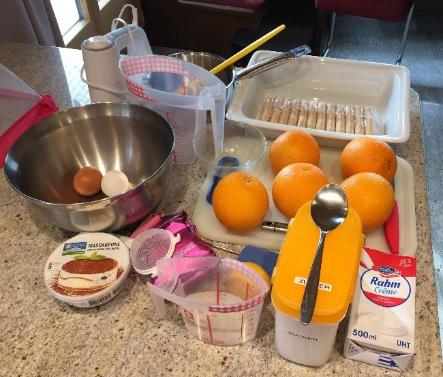 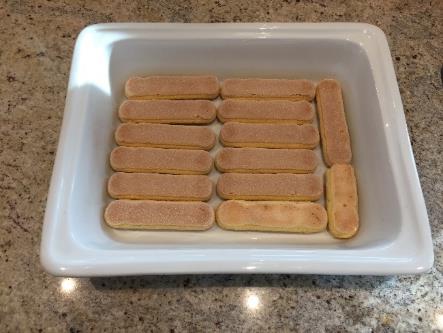 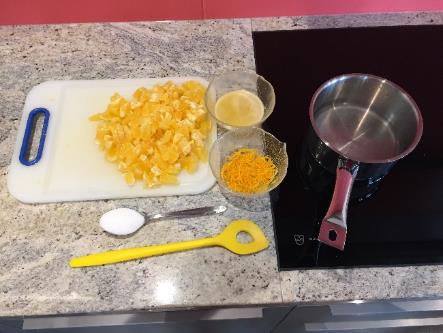 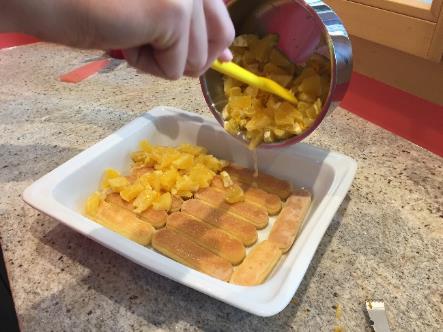 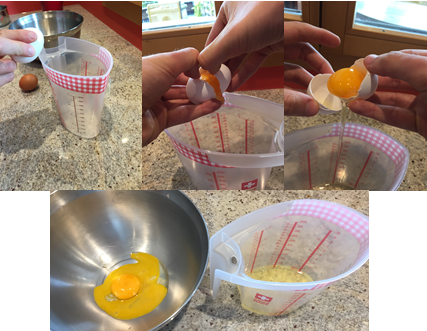 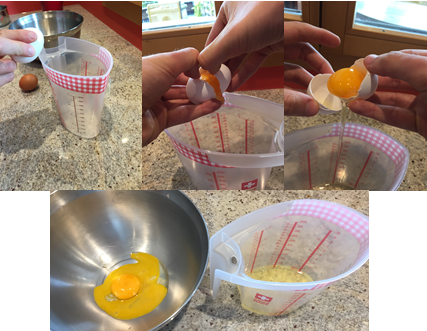 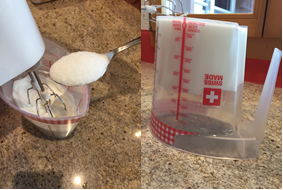 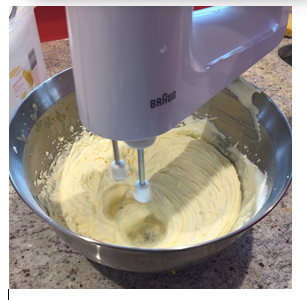 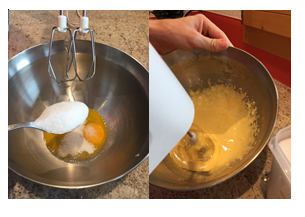 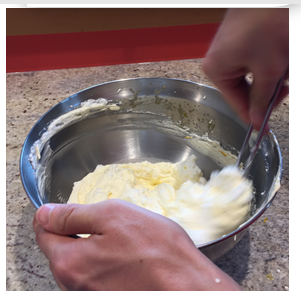 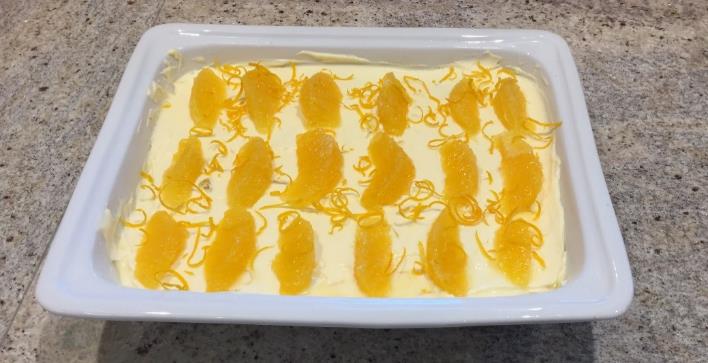 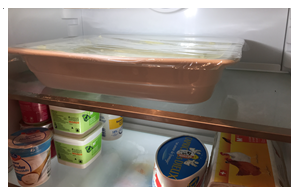 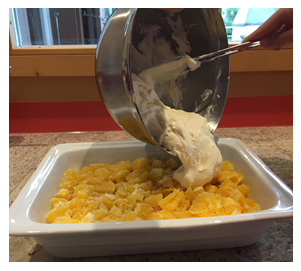 